計畫書格式撰寫說明一、請以A4規格紙張直式橫書(由左至右)，並編頁碼。二、表格長度如不敷使用時，請自行調整。三、各項市場調查資料應註明資料來源及資料日期。四、各項資料應注意前後一致，按實編列或填註。五、封面請使用黃色。六、金額請以(新臺幣)千元為單位，小數點下4捨5入計算。七、公司若係再次申請(結案、退件、不推薦、公司自行撤件等)，請提供歷次計畫差異說明資料。八、各科目編列上限及範圍請參考「會計科目編列原則」。經濟部科技研究發展專案無人載具科技實證運行補助計畫(申請補助計畫名稱)計畫(草 案)計畫期間：自  年  月  日至  年  月  日止公司名稱：(主導公司A全名)(聯合公司B全名)(若無免填)計畫管理單位：財團法人資訊工業策進會 中 華 民 國    年   月書背(側邊)格式計畫審查意見及回復說明※若申請計畫未曾進行審查，免填本表※計畫名稱：                                                        申請單位名稱：                                                    計畫書內容修正意見：                                            年   月   日註1：請將本表按審查時間先後順序，附加於計畫書目錄前。註2：計畫書內容有修正處，請將已修正文字以粗體+底線表示。無人載具科技實證運行補助計畫計畫書摘要表綜合資料	單位：千元填表說明：請使用12點字撰寫本表。計畫書摘要表(續)	填表說明：1.本摘要得於政府相關網站上公開發布。2.請重點條列說明，並以不超過3頁為原則。3.請使用12點字撰寫本表。計畫書目錄壹、公司概況(聯合申請公司均應分別填列)	1一、基本資料	1二、營運及財務狀況	1三、經營團隊及執行能力	3四、經營理念、策略或其他	4貳、計畫內容與實施方法	5一、背景說明	5二、計畫內容	6三、計畫執行時程及查核點	10四、預期效益：	11五、後續應用及推廣作法或建議	11六、風險評估與對策分析	11七、智慧財產權說明	11八、其他	11參、計畫團隊說明	12一、計畫主持人資歷說明	12二、參與計畫人力統計	12三、關鍵人員能力分析表	12四、參與計畫人員簡歷表(多家聯合申請請分別表列)	13肆、計畫經費需求	14一、經費預算表(請填列彙總經費表及各申請公司經費表)	14二、各科目預算編列表(請分別填列各申請公司資料)	15三、歲出預算分配表(除填列彙總表外，應分列各申請單位資料)	20伍、附件. 附件1、多家聯合申請合作契約書附件2、委託研究、勞務或驗證/無形資產之引進執行計畫書/協議書附件3、顧問、專家簡歷表及意願書附件4、計畫書中英文摘要表附件5、其他壹、公司概況(聯合申請公司均應分別填列)一、基本資料(一)公司簡介1. 創立日期：     年     月2. 　　年實收資本額：        千元3.負責人：   4.上市上櫃狀況：□上市  □上櫃  □公開發行  □非公開發行(二)主要股東及持股比例(三)公司沿革(曾獲殊榮及認證)二、營運及財務狀況(一)經營狀況：說明公司主要經營之產品/服務項目、銷售業績及市場占有率金額單位：千元註1：市場占有率係指全球市場，若低於0.1%免填。註2：請將年度由近至遠，並自左向右序列。(二)營運/服務方式1. 市場分析：含內外銷市場之主要營運服務地區、市場占有率等。2. 營運/服務模式(包含商業模式建立、收費方式、主要客群等)(三)最近3年財務狀況1.簡明資產負債表(請填寫營利事業所得稅結算申報書之資產負債表金額)金額單位：千元註：請將年度由近至遠，並自左向右序列。2.簡明損益表(請填寫營利事業所得稅結算申報書之損益及稅額計算表中帳載結算金額)金額單位:千元註:請將年度由近至遠，並自左向右序列。三、經營團隊及執行能力(一)全公司組織圖(二)全公司人力分析(三)計畫人力說明1.計畫組織圖2.計畫人員學歷說明(四)歷年研發成果、獲得獎項、專利、發表論文明細(五)曾經參與政府相關研發計畫之實績近3年曾經參與之下列計畫並經核定通過：A.A+企業創新研發淬鍊計畫、B.產業升級創新平台輔導計畫、C.其他研發計畫等(請說明計畫類型，如：智慧城鄉生活應用補助計畫、小型企業創新研發計畫(SBIR計畫)、新傳四-協助傳統產業技術開發計畫、科學工業園區創新技術研究發展計畫、文化部、農委會或其他政府單位補助計畫…)。(屬聯合申請者請分開表列)(六)	目前申請中之計畫金額單位：千元註:若屬聯合申請請註明該公司名稱。四、經營理念、策略或其他(一)公司經營理念(二)長期發展策略貳、計畫內容與實施方法一、背景說明(一)無人載具應用與服務發展趨勢＊請針對本計畫欲申請之類型及範籌，分析國內外發展現況、產業應用與服務情形及本次投入實證運行創新之處；若申請資安防護類，請說明目前國內外無人載具資安技術發展產業現況、相關資安防護作法與國際競爭性比較(國內外技術概況、競爭分析比較)。(二)無人載具科技創新實驗計畫內容＊請擇要說明與本計畫配合之無人載具科技創新實驗計畫核准期間(或預計申請期間)、場域、應用之載具型式、實驗內容、團隊等，以瞭解無人載具科技創新實驗計畫之內容。(三)本計畫與無人載具科技創新實驗計畫之關聯性＊請配合上述無人載具科技創新實驗計畫內容說明本計畫欲/可發展/擴充之項目，包含載具、設備、應用或服務模式拓展契機…等；若申請資安防護類，請配合實驗場域相關資通訊設備或系統，說明如何發展資安防護重點及範疇等。1.請配合上述無人載具科技創新實驗計畫內容說明本計畫發展擴充項目＊包含載具、設備、應用或服務模式拓展契機…等。若申請資安防護類，請配合實驗場域相關資通訊設備或系統，說明如何發展資安防護重點及範疇等。2.無人載具平台/系統/技術來源分析＊請依實證運行主要載具/關鍵系統說明來源，若為國外引進之載具/關鍵系統再自行研改，應敘明引進來源廠商及自行開發部份為何。註1：本表係以電動自駕車為例，如為無人船或無人機，請自行分類載具系統填寫本表註2：如本計畫包含2種以上型式之載具(如同時使用自駕車及自駕船運行)或同一類型載具不同型式(如只使用自駕車運行，但有不同型式車輛參與)，請另表增列填寫二、計畫內容(一)計畫目標＊請說明本計畫預計達成之目標 (含與創新實驗計畫之鏈結與落實、計畫期程載客數…等)(二)計畫內容說明(營運服務或資安防護內容)＊請配合無人載具科技創新實驗計畫運行具體說明本計畫預計推動之運行或服務模式、收費機制、時程規劃、班次、預估載客量...等服務或營運內容；若申請資安防護類，請具體詳述如何強化無人載具資訊安全作法。(三)可行性分析＊請依市場規模分析，從金流、成本、交通改善等效益分析計畫長期營運等以評估說明本計畫之可行性；若申請資安防護類，請具體分析相關技術或作法可確實強化無人載具運行安全性。(四)資訊安全與驗證說明1.資安團隊及其經驗說明＊請具體說明是否有足夠執行團隊(或委託團隊)，並曾於資通訊系統、設備中之相關資安防護經驗，及如何有效提升資通訊安全。2.個人資料保護規劃說明＊說明本計畫如何保護參與實證運行者之個人資料，以避免有資料外流之疑慮。3.實證運行資通訊安全及驗證作法＊請說明計畫有關資通訊安全提升之作法，並填寫下列資安系統評估表，以瞭解計畫執行前後資訊安全提升情形。若申請資安防護類型者，並應敘明資訊安全驗證之方法，是否通過相關資安等級第三方檢測。資安系統評估表＊請針對無人載具科技創新實驗計畫之無人載具本體或其相關系統設備進行填寫。(五)計畫工作項目與架構1.計畫架構與分工：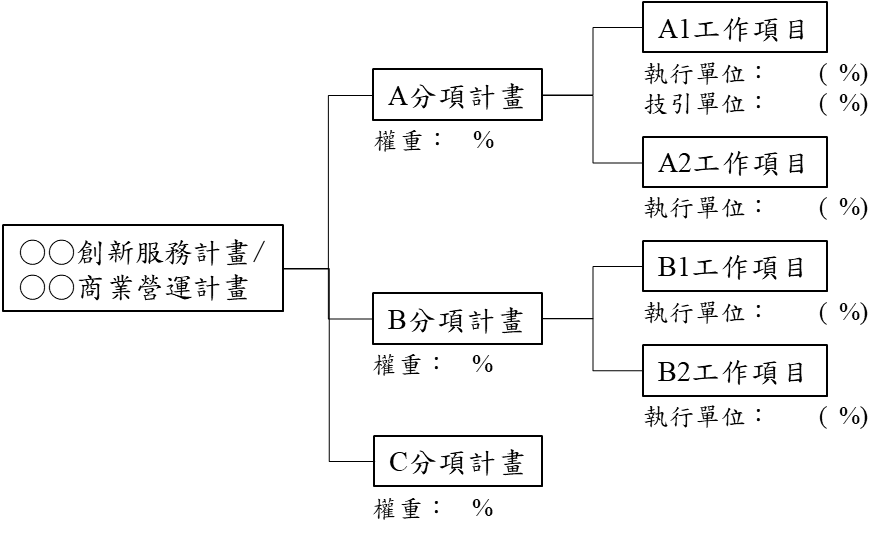 填表說明：(1)請填寫計畫中各分項計畫之經費佔總經費之百分比。各項百分比(權重)＝分項計畫經費/總經費。(2)聯合申請公司請填寫執行該分項計畫之公司。(3)若有技術引進、委託研究、勞務或驗證請一併列入計畫架構。2.實施方式＊請依上述計畫架構逐項說明實施方式(若有無形資產引進或委託勞務部份亦請說明知)。3.無形資產引進、委託研究、委託勞務或驗證或聘請顧問專家情形。(1)無形資產引進金額單位：千元(2)委託研究金額單位：千元(3)委託勞務(含加工組裝)金額單位：千元(4)驗證(含測試設備驗證、資安相關驗證)金額單位：千元註1：各項無形資產引進計畫及委託勞務均應將明確對象註明，並附計畫書、契約書、協議書或專利證書等相關必要資料影本，如尚未完成簽約，須附雙方簽署之合作意願書(備忘錄)。註2：標準規範(含資安檢測)導入的支出，業者得編列對應驗證費用，以符合計畫整體要求。(5)顧問專家金額單位：千元(六)團隊分工與執行能力分析1.參與公司分工說明(請列出規劃參與計畫之所有公司)整合能力說明之參考內容三、計畫執行時程及查核點(一)預定進度表註1：年度別請以計畫年度填寫，各分項計畫每季至少應有一項查核點，內容並應具體明確。註2：依各分項計畫之工作項目順序填註，分項計畫與本案人力應相對應。註3：進度百分比請參照經費預算執行比例填寫。註4：本表如不敷使用，請自行依格式調整使用。(二)	預定查核點說明註1：查核點應按時間先後與計畫順序依序填註，查核內容應係具體完成事項且可評估分析者，產出物並應有具體指標及規格並須量化。註2：計畫關鍵績效指標(如：計畫期程載客數…等)須列入查核點。註3：請配合預定進度表填註。註4：人員編號請依參與計畫人員簡歷表填註。註5：結案當月應列有驗收查核點。四、預期效益：＊計畫重要成果產出(請按照產業實際情形，說明在計畫執行期間，預計可產生的重要量化與非量化成果產出，並提出計算說明及查證方式)。(一)量化效益＊請依實證運行內容自行訂定相關量化效益以作為審查之依據；直接效益如營運服務使用人次(或趟次)、營運服務增加之營收、物流運用效率增加或促進運輸效率…等；間接效益如促成投資額、帶動或衍生商機、促進產學研合作、帶動產業鏈參與廠商數目、帶動就業人數、服務滿意度或創造營運服務產業鏈…等。(二)質化效益＊請依計畫性質說明計畫執行之非量化效益。例如：創新營運模式或帶動新興產業之興起、帶動產業創新發展、帶動產業群聚效應、增強產業供應鏈競爭力、促成企業/產業轉型與升級、強化企業/產業國際競爭力、強化我國產業之跨領域合作…等。五、後續應用及推廣作法或建議六、風險評估與對策分析＊請說明國內相關法規調整之可能性分析及因應對策之風險評估與對策；因無人載具科技創新實驗計畫停止、終止或廢止之因應作法。七、智慧財產權說明(一)	本計畫是否涉及他人智慧財產權？若有，應如何解決？(二)	是否已掌握關鍵之智慧財產權？八、其他請說明計畫創新性及可能衍生的價值為何。＊請說明計畫執行範圍，與公司本身現況及既有營運模式之間的差異，並加強說明此差異部分之創新性、示範性、共通性或整合性及可能衍生的價值。參、計畫團隊說明一、計畫主持人資歷說明二、參與計畫人力統計(一)學歷分析說明單位：人數註:學歷人力合計應等於性別加上待聘人數合計。(二)參與部門人力統計單位：人／百分比三、關鍵人員能力分析表註1：請分項計畫主持人資料均應填註。註2：至少列出本計畫4名主要人員能力分析(最高學歷、經歷及可勝任之理由)。四、參與計畫人員簡歷表(多家聯合申請請分別表列)註1：如為多家公司聯合申請，各公司應分別填列。註2：每家公司之待聘人員以不超過投入總創新研發人數之30%為原則。註3：參與分項計畫及工作項目應與預定進度表一致。註4：本計畫全部投入研究發展人員應列明。肆、計畫經費需求一、經費預算表(請填列彙總經費表及各申請公司經費表)計畫經費單位：千元註：會計科目編列原則請參閱各分項經費說明，小數點下以4捨5入計算。二、各科目預算編列表(請分別填列各申請公司資料)A公司2.1計畫人員之人事費單位：千元註：顧問、專家費應說明顧問或國內外專家之姓名、工作內容及其對計畫之必要性，並提供其願任同意書附於計畫書中。2.2消耗性器材及原材料費單位：千元2.3創新或研究發展設備使用費用單位：千元上表中屬資訊設備、通訊設備之軟體、硬體之使用費需求總計註：新購設備之單套購置金額請列預計採購成本。2.4創新或研究發展設備維護費用單位：千元註1：未編列設備使用費原則上不得報支設備維護費。註2：保固期內之設備於不得編列維護費用，爾後各年費用依維護合約按該設備於計畫之使用比例編列。2.5無形資產之引進、委託研究、委託勞務或驗證費單位：千元註：驗證費如需運用學術或專業研究機構之研究設備可編列於本科目，並註明驗證單位、設備、時間及費用估算方式。2.6 國內差旅費單位：千元三、歲出預算分配表(除填列彙總表外，應分列各申請單位資料)3.1年度經費使用分配表單位：千元□高運量自駕車運行□低運量高彈性自駕車運行□物流自駕車服務□自駕船服務□無人機服務□5G無人載具應用□資安防護編號計畫審查綜合意見修正回復說明修正頁碼運行範疇□高運量自駕車運行	□低運量高彈性自駕車運行□物流自駕車服務	□自駕船服務□無人機服務	□5G無人載具應用□資安防護	□高運量自駕車運行	□低運量高彈性自駕車運行□物流自駕車服務	□自駕船服務□無人機服務	□5G無人載具應用□資安防護	□高運量自駕車運行	□低運量高彈性自駕車運行□物流自駕車服務	□自駕船服務□無人機服務	□5G無人載具應用□資安防護	□高運量自駕車運行	□低運量高彈性自駕車運行□物流自駕車服務	□自駕船服務□無人機服務	□5G無人載具應用□資安防護	□高運量自駕車運行	□低運量高彈性自駕車運行□物流自駕車服務	□自駕船服務□無人機服務	□5G無人載具應用□資安防護	□高運量自駕車運行	□低運量高彈性自駕車運行□物流自駕車服務	□自駕船服務□無人機服務	□5G無人載具應用□資安防護	□高運量自駕車運行	□低運量高彈性自駕車運行□物流自駕車服務	□自駕船服務□無人機服務	□5G無人載具應用□資安防護	□高運量自駕車運行	□低運量高彈性自駕車運行□物流自駕車服務	□自駕船服務□無人機服務	□5G無人載具應用□資安防護	□高運量自駕車運行	□低運量高彈性自駕車運行□物流自駕車服務	□自駕船服務□無人機服務	□5G無人載具應用□資安防護	□高運量自駕車運行	□低運量高彈性自駕車運行□物流自駕車服務	□自駕船服務□無人機服務	□5G無人載具應用□資安防護	□高運量自駕車運行	□低運量高彈性自駕車運行□物流自駕車服務	□自駕船服務□無人機服務	□5G無人載具應用□資安防護	計畫名稱申請公司名稱通訊地址通訊地址通訊地址聯合公司名稱1通訊地址通訊地址通訊地址聯合公司名稱2通訊地址通訊地址通訊地址聯合公司名稱3通訊地址通訊地址通訊地址計畫期程年     月     日～     年     月     日 (共    個月)年     月     日～     年     月     日 (共    個月)年     月     日～     年     月     日 (共    個月)年     月     日～     年     月     日 (共    個月)年     月     日～     年     月     日 (共    個月)年     月     日～     年     月     日 (共    個月)年     月     日～     年     月     日 (共    個月)年     月     日～     年     月     日 (共    個月)年     月     日～     年     月     日 (共    個月)年     月     日～     年     月     日 (共    個月)年     月     日～     年     月     日 (共    個月)計畫主持人姓名電話電話電話( )( )傳真傳真( )計畫主持人職稱電子信箱電子信箱電子信箱經費年度政  府補助款政  府補助款申請公司自籌款申請公司自籌款申請公司自籌款計  畫總經費計  畫總經費計  畫總經費計  畫總經費計  畫人月數計  畫人月數第1年度第2年度占 總 經費 比 例計畫聯絡人姓名電話電話電話( )( )傳真傳真( )計畫聯絡人職稱電子信箱電子信箱電子信箱計   畫   摘   要公司簡介無人載具科技創新實驗計畫概要(含實驗載具、路線、營運模式及期間之說明)計畫摘要計畫目標(含與創新實驗計畫之鏈結與落實、計畫期程載客數…等)服務、營運模式說明(若為資安防護類型，請說明開發標的暨計畫完成後的差異)可行性說明團隊分工與整合範疇預期效益量化效益 質化效益 主要股東持有股份持股比例合   計公司主要產品/服務項目民國 XX 年民國 XX 年民國 XX 年民國 XX 年民國 XX 年民國 XX 年民國 XX 年民國 XX 年民國 XX 年公司主要產品/服務項目產量銷售額市場占有率產量銷售額市場占有率產量銷售額市  場占有率合      計營業額(A)研發費用(B)(B)/(A)%年 度項  目資產負債表
欄位編號最 近 3 年 度 財 務 資 料最 近 3 年 度 財 務 資 料最 近 3 年 度 財 務 資 料年 度項  目資產負債表
欄位編號民國  年民國  年民國  年流動資產1100基金及投資1600固定資產1400無形資產1510其他資產1900資產總額1000流動負債2100長期負債2200其他負債2900負債總額2000資本(實收)3100資本公積3300保留盈餘3400其他3500減庫藏股3600淨值總額3000年 度項 目損益及稅額計算表
欄位編號最 近 3 年 度 財 務 資 料最 近 3 年 度 財 務 資 料最 近 3 年 度 財 務 資 料年 度項 目損益及稅額計算表
欄位編號民國  年民國  年民國  年營業收入淨額04營業成本05營業毛利06營業費用及損失總額08營業淨利33非營業收入總額34非營業損失及費用總額45全年所得額53職    別博士碩士學士專科其他合計比例管理人員%系統開發人員%規劃建置人員%行銷/企劃人員%工程維運人員%營運人員%其    他%合    計100%本業年資博 士碩 士學 士專 科其 他合 計比例2年以下%3 ~ 5年%6 ~10年%10年以上%合    計100%研發成果/獲獎/專利/論文名稱獲得時間編號說明計畫類別(A.B.C.)計畫名稱執行期間核定計畫經費(千元)核定計畫經費(千元)計畫執行效益(請具體說明計畫執行前後之差異與效益)計畫類別(A.B.C.)計畫名稱執行期間計畫總經費補助經費計畫執行效益(請具體說明計畫執行前後之差異與效益)No.申請日期補助機關計畫名稱執行期間申請補助款申請總經費12No.系統次系統載具/系統來源來源廠商組成說明/規格概述備註1整車整車□自行研發□授權生產□委外購買2車身系統註1(型式註2)底盤□自行研發□授權生產□委外購買含懸吊/轉向/煞車…等，請依序增列2車身系統註1(型式註2)車體□自行研發□授權生產□委外購買2車身系統註1(型式註2)電池□自行研發□授權生產□委外購買2車身系統註1(型式註2)電機□自行研發□授權生產□委外購買2車身系統註1(型式註2)電控□自行研發□授權生產□委外購買3自駕系統感知□自行研發□授權生產□委外購買3自駕系統決策□自行研發□授權生產□委外購買3自駕系統控制□自行研發□授權生產□委外購買4其他□自行研發□授權生產□委外購買項次資訊系統計畫申請時計畫完成後驗證作法(資安防護類必填)1終端設備之系統及軟體安全(資安作法)(資安作法)(資安防護類必填)2後台系統防護3傳輸鏈路之安全4設備韌體及更新安全5身分鑑別機制之強度6實體安全防護引進對象分/子項計畫預計引進名稱內容引進對象之必要性，其背景與技術能力分析經費無法引進時之因應策略起迄期間委託對象分/子項計畫預計委託名稱內容委託對象之必要性，其背景與技術能力分析經費無法引進時之因應策略起迄期間委託對象分/子項計畫預計委託項目內容委託對象之必要性，其背景與技術能力分析經費無法引進時之因應策略起迄期間驗證單位分/子項計畫驗證名稱內容驗證單位之必要性，其背景與技術能力分析經費無法驗證時之因應策略起迄期間顧問專家年資目前任職單位及職稱聘請之必要性，其對本計畫指導項目顧問費指導期間分項計畫公司名稱負責工作簡述經費投入人力議題會商結論於無人載具科技創新實驗計畫各公司角色說明請同步列出各聯合申請公司於無人載具科技創新實驗計畫中所扮演角色為何？建立運作機制 如何協調聯合申請公司計畫執行、爭議如何處理？ 協議各公司間分工的原則 各公司研究人員投入多寡、研究經費分配以及計畫分項由何公司負責等事項形成之共識為何？ 確立費用的分擔原則 如涉及個別公司現有的智慧財產權或既有機器設備的使用，是否約定無條件供他方利用或其他計費方式？ 研訂公司間資料保密規定 合作公司間之商業機密及研發成果之保密如何約定？ 達成計畫成果歸屬共識 計畫成果歸屬於分項計畫的執行企業，抑或是各企業共有？各企業間是否已事先約定計畫成果的分享原則？是否依出資比例分享計畫成果？ 釐清共同研發成果的實施方式 約定屬個別或部份企業所有的智財權，其他成員可否使用？使用的條件為何？是否約定僅限於聯合申請公司間有權使用計畫成果，或限制擁有計畫成果之公司於一定期間內不得對外授權？ 規範新成員加入要件 其中如部份執行企業成果欠佳，財務或運行過程遭遇困難而中途退出，應如何處理？中途退出者應負擔何義務？成員同意其他企業新加入之要件為何？新加入者之費用如何分擔？ 其他 其他計畫執行互動過程討論議題請自行增列。               月份進  度工作項目計畫權重％預定投入人月第1年度第1年度第1年度第1年度第1年度第1年度第1年度第1年度第1年度第1年度第1年度第1年度第2年度第2年度第2年度第2年度第2年度第2年度第2年度第2年度第2年度第2年度第2年度第2年度              月份進  度工作項目計畫權重％預定投入人月第一季第一季第一季第二季第二季第二季第三季第三季第三季第四季第四季第四季第一季第一季第一季第二季第二季第二季第三季第三季第三季第四季第四季第四季              月份進  度工作項目計畫權重％預定投入人月123456789101112123456789101112A.○○分項計畫1.工作項目A1A2A32.工作項目A4A5A6A7A83.工作項目A9A10B. ○○分項計畫1.工作項目B1B2B3B42.工作項目B5B6C. ○○分項計畫1.工作項目C1C2C3C4C52.工作項目C6C7D. ○○分項計畫(無形資產引進/委託研究/委託勞務驗證：○○分單位)　工作項目○○○○D1D2D3D4D. ○○分項計畫(無形資產引進/委託研究/委託勞務驗證：○○分單位)　工作項目○○○○小計100%進度百分比％進度百分比％進度百分比％％％％％％％％％％％％％％％％％％％％％％％％％查核點編號預定完成時間 查核點內容(產品規格/服務成效指標)A.1年/月B.1計畫效益項目目標值計算說明/查證方式直接效益直接效益間接效益間接效益姓名性別□男□女□其他□男□女□其他□男□女□其他電話職稱產業領域產業領域重要成就學歷學校(大專以上)學校(大專以上)學校(大專以上)時間學位學位學位科系學歷YY/MM學歷學歷經歷公司(行號)名稱公司(行號)名稱公司(行號)名稱時間部門部門部門職稱經歷YY/MM經歷參與計畫計畫名稱計畫名稱計畫名稱時間公司公司公司主要任務參與計畫YY/MM參與計畫公司名稱計畫人力計畫人力計畫人力計畫人力計畫人力計畫人力計畫人力計畫人力公司名稱學歷學歷學歷學歷性別性別平均年資待聘人數公司名稱博士碩士學士專科(含)以下男性女性平均年資待聘人數○○公司○○公司總計公司名稱管理部研發部工程部行銷企劃部其他合計○○公司○○公司總計○○人／○○%○○人／○○%○○人／○○%○○人／○○%○○人／○○%○○人／100%姓名職稱最高學歷(學校系所)最高學歷(學校系所)經歷經歷本業經驗重大技術成就(或曾執行計畫經驗)編號姓名部門職稱最高學歷(學校系所)主要經歷本業年資參與分項計畫及工作項目投入月數1XXX(計畫主持人)23456合 計合 計合 計合 計合 計合 計合 計合 計科目別第1年度第1年度第1年度第2年度第2年度第2年度科目別補助款自籌款合計補助款自籌款合計1.計畫人員之人事費(1)計畫人員(2)顧問、專家費(3)短期工作人員薪資小      計2.消耗性器材及原材料費3.創新或研究發展設備使用費(1)已有設備(2)新購設備(3)頻寬費(4)雲端設備租賃費(5)載具租賃費小      計4.創新或研究發展設備維護費(1)已有設備(2)新購設備小      計5.無形資產之引進、委託研究或驗證費(1)無形資產之引進費(2)委託研究(3)委託勞務(4)驗證費小      計6.差旅費開發總經費百分比職務別平均月薪(A)平均月薪(A)人月數(B)人月數(B)人事費概算(A×B)人事費概算(A×B)人事費概算(A×B)備註1.計畫人員第1年度第2年度第1年度第2年度第1年度第2年度合計備註系統開發人員系統開發人員系統開發人員系統開發人員系統開發人員系統開發人員系統開發人員系統開發人員....0 0 0 規劃建置人員規劃建置人員規劃建置人員規劃建置人員規劃建置人員規劃建置人員規劃建置人員規劃建置人員…0 0 0 維運人員維運人員維運人員維運人員維運人員維運人員維運人員維運人員…0 0 0 小計小計小計0 0 0 0 0 2.顧問、專家費第1年度第2年度第1年度第2年度第1年度第2年度合計工作內容…0 0 0 …0 0 0 小計小計小計0 0 0 0 0 3.短期工作人員薪資時/日薪(A)時/日薪(A)時/日數(B)時/日數(B)人事費概算(A×B)人事費概算(A×B)人事費概算(A×B)3.短期工作人員薪資第1年度第2年度第1年度第2年度第1年度第2年度合計…0 0 0 …0 0 0 小計小計小計0 0 0 0 0 合計合計合計合計合計0 0 0 項目單位預估需求數量預估需求數量預估需求數量預估
單價全程費用概算全程費用概算全程費用概算用途
說明項目單位第1年度第2年度合計預估
單價第1年度第2年度合計用途
說明0 0 0 0 0 0 0 0 0 0 0 0 0 0 0 0 0 0 0 0 0 0 0 0 0 0 0 0 合計0 0 0 設備名稱
(加註財產編號)計畫開始日時之帳面價值A套數B計算基礎
A×B/60計算基礎
A×B/60投入月數投入月數投入月數金額 金額 金額 用途說明設備名稱
(加註財產編號)計畫開始日時之帳面價值A套數B計算基礎
A×B/60計算基礎
A×B/60第1年度第2年度合計第1年度第2年度合計用途說明已有設備已有設備已有設備已有設備已有設備已有設備已有設備已有設備已有設備已有設備0 0 0 0 0 0 0 0 0 0 0 0 小計小計小計小計小計小計小計0 0 0 0 計畫新購設備名稱單套購置金額
A套數
B計算基礎
A×B/60計算基礎
A×B/60投入月數 投入月數 投入月數 金額金額金額計畫新購設備名稱單套購置金額
A套數
B計算基礎
A×B/60計算基礎
A×B/60第1年度第2年度合計第1年度第2年度合計新購設備新購設備新購設備新購設備新購設備新購設備新購設備新購設備新購設備新購設備0 0 0 0 0 0 0 0 0 0 0 0 小計小計小計小計小計小計小計0 0 0 0 頻寬費
(電信商名稱)每月流量費每月流量費每月流量費分攤方式說明(分子/分母)投入月數 投入月數 投入月數 金額金額金額頻寬費
(電信商名稱)計費單位(MB/GB)單位數 單價 分攤方式說明(分子/分母)第1年度第2年度合計第1年度第2年度合計0 0 0 0 0 0 0 0 小計小計小計小計小計小計小計0 0 0 0 雲端設備租賃費計費方式說明計費方式說明計費方式說明分攤方式說明(分子/分母)投入月數 投入月數 投入月數 金額金額金額雲端設備租賃費計費單位單位數 單價 分攤方式說明(分子/分母)第1年度第2年度合計第1年度第2年度合計0 0 0 0 0 0 0 0 小計小計小計小計小計小計小計0 0 0 0 載具租賃費租用套數每月租金分攤方式說明
(分子/分母)分攤方式說明
(分子/分母)投入月數 投入月數 投入月數 金額 金額 金額 載具租賃費租用套數每月租金分攤方式說明
(分子/分母)分攤方式說明
(分子/分母)第1年度第2年度合計第1年度第2年度合計0 0 0 0 0 0 0 0 小計小計小計小計小計小計小計0 0 0 0 合      計合      計合      計合      計合      計合      計合      計合      計設備名稱使用費經費需求使用費經費需求使用費經費需求設備名稱第1年度第2年度合計00合計000設備名稱單套購置成本套數金額金額金額設備名稱單套購置成本套數第1年度第2年度合   計已有設備已有設備已有設備已有設備已有設備已有設備000小計小計小計000新增設備新增設備新增設備新增設備新增設備新增設備000小計小計小計000合計合計合計000類別項目名稱項目名稱機構名稱機構名稱金額金額金額類別項目名稱項目名稱機構名稱機構名稱第1年度第2年度合計無形資產之引進費0無形資產之引進費0無形資產之引進費小計小計小計小計0委託研究0委託研究0委託研究小計小計小計小計000委託勞務0委託勞務0委託勞務小計小計小計小計000驗證驗證項目單位單價委託機構第1年度第2年度合計驗證0驗證0驗證小計小計小計小計000合計合計合計合計合計000出差事由地區天數人次人次人次金額金額金額出差事由地區天數第1年度第2年度合計第1年度第2年度合計0000合計合計合計000000科目別第1年度(年月日至年月日)第1年度(年月日至年月日)第1年度(年月日至年月日)第2年度(年月日至年月日)第2年度(年月日至年月日)第2年度(年月日至年月日)總計總計總計科目別補助款自籌款合計補助款自籌款合計補助款自籌款合計1.計畫人員之人事費(1)計畫人員(2)顧問、專家費(3)短期工作人員薪資小      計2.消耗性器材及原材料費3.創新或研究發展設備使用費(1)已有設備(2)新購設備(3)頻寬費(4)雲端設備租賃費(5)載具租賃費小      計4.創新或研究發展設備維護費(1)已有設備(2)新購設備小      計5.無形資產之引進、委託研究或驗證費(1)無形資產之引進費(2)委託研究(3)委託勞務(4)驗證費小      計6.差旅費開發總經費百分比